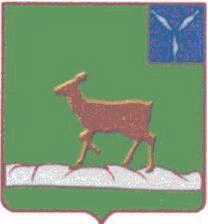 ИВАНТЕЕВСКОЕ РАЙОННОЕ СОБРАНИЕИВАНТЕЕВСКОГО МУНИЦИПАЛЬНОГО РАЙОНАСАРАТОВСКОЙ ОБЛАСТИПервое заседание 	  проект		РЕШЕНИЕ №от  4 октября 2023 годас. ИвантеевкаО внесении изменений  в решение районного Собранияот 06.08.2015 №58 «Об утверждении Положения«О денежном вознаграждении главы Ивантеевского муниципального района Саратовской области»В соответствии с решением  Ивантеевского районного Собрания  от 23 декабря 2022 года №69 «О бюджете Ивантеевского муниципального района на 2023 год и на плановый период 2024 и 2025 годов» и на основании  статьи 19 Устава Ивантеевского муниципального района, Ивантеевское районное Собрание РЕШИЛО:1. Внести  в приложение №1 к решению районного Собрания от 06.08.2015 г. №58  «Об утверждении Положения «О денежном вознаграждении главы Ивантеевского муниципального района Саратовской области» (с учетом изменений от 23.10.2019 №71, от 30.10.2019 №74, от 30.09.2020 №28, от 28.07.2021 №32, от 24.12.2021 №34, от 11.10.2022 №35, от 23.11.2022 №48) следующие изменения:1.1. Часть 4 изложить в следующей редакции:«4. Денежное вознаграждение Главе Ивантеевского муниципального района устанавливается в размере 102 345 (сто две тысячи триста сорок пять) рублей.».2.  Настоящее решение вступает в силу с момента принятия и распространяется на правоотношения, возникшие с 1 октября 2023 годаПредседатель Ивантеевскогорайонного Собрания  							  А.М. НелинГлава Ивантеевского муниципального районаСаратовской области                                                              В.В. Басов  